OFERTA  PRACY 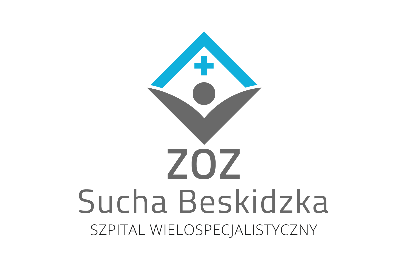 dla LEKARZA SPECJALISTYW DZIEDZINIE CHORÓB ZAKAŹNYCHZespół Opieki Zdrowotnej w Suchej Beskidzkiej 
zatrudni lekarzy specjalistów 
w dziedzinie chorób zakaźnych do pracy w Poradni Chorób ZakaźnychWarunki zatrudnienia:Wymagania:lekarz specjalista w dziedzinie chorób zakaźnych, albolekarz ze specjalizacją I stopnia w dziedzinie chorób zakaźnych, albolekarz w trakcie specjalizacji w chorób zakaźnych, albolekarz specjalista w dziedzinie chorób zakaźnych oraz posiadający co najmniej 5-letnim doświadczeniem w pracy w oddziale lub w poradni zgodnych z profilem świadczenia gwarantowanego lekarz ze specjalizacja I stopnia w dziedzinie chorób wewnętrznych lub specjalista w dziedzinie chorób wewnętrznych.  Forma zatrudnienia, jej zakres, warunki finansowe oraz inne warunki współpracy stanowią czynniki do uzgodnienia. Kontakt:Osoby zainteresowane prosimy o kontakt telefoniczny w celu ustalenia indywidualnego spotkania z:Sekretariatem Zespołu Opieki Zdrowotnej w Suchej Beskidzkiej: tel. (33) 872-33-16, sekretariat@zozsuchabeskidzka.pl lubDziałem Służb Pracowniczych: tel. (33) 872-32-72, e-mail:  kadry@zozsuchabeskidzka.pl         lub Działem Świadczeń Zdrowotnych: tel.(33) 8723314, 
e-mail: dsz@zozsuchabeskidzka.pl.CV i list motywacyjny prosimy przesyłać pocztą elektroniczną lub za pośrednictwem formularza kontaktowego w zakładce Kariera i praca na stronie www.zozsuchabeskidzka.pl wraz z n/w oświadczeniem kandydata o wyrażeniu zgody na przetwarzanie danych dla celów rekrutacji. Oświadczenie kandydata o treści: Wyrażam zgodę na przetwarzanie moich danych osobowych w celu obecnych i przyszłych rekrutacji zgodnie z art. 6 ust. 1 lit. a Rozporządzenia Parlamentu Europejskiego i Rady (UE) 2016 / 679 z dnia 27 kwietnia 2016 r. w sprawie ochrony osób fizycznych w związku z przetwarzaniem danych osobowych i w sprawie swobodnego przepływu takich danych oraz uchylenia dyrektywy 95 / 46 / WE (ogólne rozporządzenie o ochronie danych).